Vingrināšanās uzdevumiIzklājlapas (rēķintabulas), vienkāršu diagrammu veidošanaVingrināšanās uzdevumiSasniedzamais rezultāts:Izprotu un salīdzinu dažādus datu attēlošanas veidus, izvēlos piemērotāko veidojot diagrammas.Uzdevums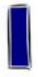 Uzdevums. Nosaki un ar līniju savieno atbilstošos diagrammu tipus!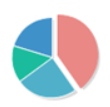 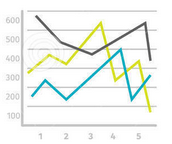 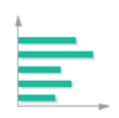 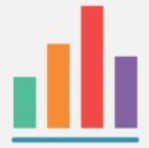 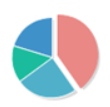 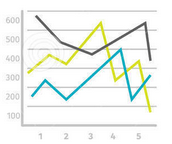 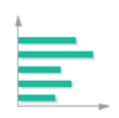 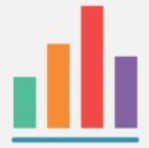 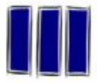 Uzdevums.Atver izklājlapu lietotni, ievadi šūnās datus;Atlasi norādīto šūnu apgabalu A3:D5;Izveido stabiņu (kolonnu) diagrammu, lietojot noklusētos formatēšanas parametrus.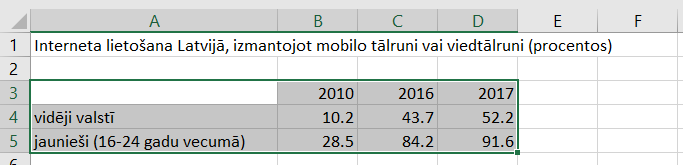 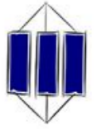 Uzdevums. Salīdzini diagrammās attēlotos tabulas datus un nosaki, kurā diagrammā dati attēloti uzskatāmi!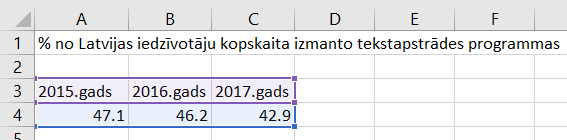 Uzdevums.Atver izklājlapu lietotni, ievadi šūnās datus!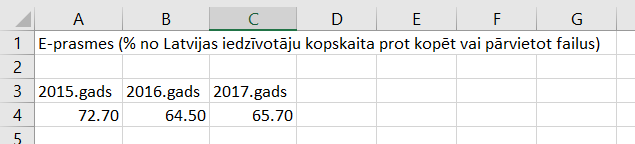 Izveido diagrammu, izvēloties datu attēlošanai piemērotāko diagrammas tipu un pievienojot nepieciešamos (zināmos) diagrammas elementus.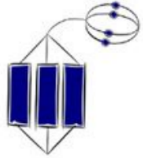 Uzdevums.Atmosfēra ir Zemes gaisa apvalks. Tai ir ļoti liela nozīme dzīvības procesu norisē uz Zemes. Lielāko daļu atmosfēras veido slāpeklis 78%, kuram ir svarīga loma augu augšanā. Cilvēku elpošanai ļoti nozīmīgs ir skābeklis, kas veido 21% no atmosfēras. Pārējā atmosfēra sastāv no daudzām dažādām gāzēm. Attēlo tekstā aprakstītos informāciju (datus) diagrammā, izvēloties piemērotāko diagrammas tipu un pievienojot nepieciešamos (zināmos) diagrammas elementus.Uzdevums.Aizpildot tabulu ieraksti, kādu skaitlisku informāciju uzskatāmi vēl varētu attēlot diagrammās! Izveido veidlapu vienam no minētajiem piemēriem, lai jebkurš interesents varētu to lietot savas informācijas attēlošanai! 